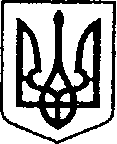 УКРАЇНАЧЕРНІГІВСЬКА ОБЛАСТЬН І Ж И Н С Ь К А    М І С Ь К А    Р А Д А31 сесія VIIІ скликанняР І Ш Е Н Н Явід  20 червня 2023 р.               м. Ніжин	                        № 47-31/2023Відповідно до статей 25, 26, 42, 59, 60, 73 Закону України «Про місцеве самоврядування в Україні», Регламенту Ніжинської міської ради Чернігівської області, затвердженого рішенням Ніжинської міської ради від 27 листопада 2020 року №3-2/2020 (зі змінами), рішення Ніжинської міської ради від 03 травня 2017 року № 49-23/2017 «Про затвердження Положення про порядок закріплення майна, що є комунальною власністю територіальної громади міста Ніжина, за підприємствами, установами, організаціями на правах господарського відання або оперативного управління та типових договорів», враховуючи листи Ніжинського міського Будинку культури від 09.03.2023 року № 02-01/06, управління культури і туризму від 15.03.2023 р. № 1-16/87  та комунального підприємства «Оренда комунального майна» від 28.04.2023 року № 104, міська рада вирішила:1. Припинити право господарського відання комунального підприємства «Оренда комунального майна» на нежитлове приміщення, загальною площею 17,2 кв. м., за адресою: Чернігівська область, місто Ніжин, вулиця Батюка, 16.2. Закріпити за Управлінням культури і туризму  Ніжинської міської ради на праві оперативного управління нежитлове приміщення, загальною площею 17,2 кв. м., за адресою: Чернігівська область, місто Ніжин, вулиця Батюка, 16.3. Директору комунального підприємства «Оренда комунального майна» Шумейко О. М. та начальнику управління культури і туризму Ніжинської міської ради Бассак Т. Ф забезпечити приймання-передачу нежитлового приміщення, загальною площею 17,2 кв. м., за адресою: Чернігівська область, місто Ніжин, вулиця Батюка, 16, у місячний термін з моменту набрання чинності даного рішення.4.  Управлінню культури і туризму Ніжинської міської ради здійснити заходи щодо державної реєстрації права оперативного управління на нежитлове приміщення, загальною площею 17,2 кв. м., за адресою: Чернігівська область, місто Ніжин, вулиця Батюка, 16.5. Управлінню культури і туризму Ніжинської міської ради зняти з балансу нежитлове приміщення, загальною площею 17,2 кв. м., за адресою: Чернігівська область, місто Ніжин, вулиця Батюка, 16, відповідно до акта приймання-передачі.6. Ніжинському міському Будинку культури поставити на баланс нежитлове приміщення, загальною площею 17,2 кв. м., за адресою: Чернігівська область, місто Ніжин, вулиця Батюка, 16, відповідно до акта приймання-передачі.7. Начальнику відділу комунального майна Управління комунального майна та земельних відносин Ніжинської міської ради Чернігівської області Чернеті О.  О. забезпечити оприлюднення даного рішення на офіційному сайті Ніжинської міської ради протягом п’яти робочих днів після його прийняття. 8. Організацію виконання даного рішення покласти на першого заступника міського голови з питань діяльності виконавчих органів ради Вовченка Ф. І., начальника Управління комунального майна та земельних відносин Ніжинської міської ради Чернігівської області Онокало І. А. 9. Контроль за виконанням даного рішення покласти на постійну комісію міської ради з питань житлово-комунального господарства, комунальної власності,  транспорту  і  зв’язку  та  енергозбереження (голова комісії – Дегтяренко В. М.).Міський голова		      	      	          		             Олександр КОДОЛАПро закріплення на праві оперативного управління    та передачу на баланс комунального майна Ніжинської міської територіальної громади